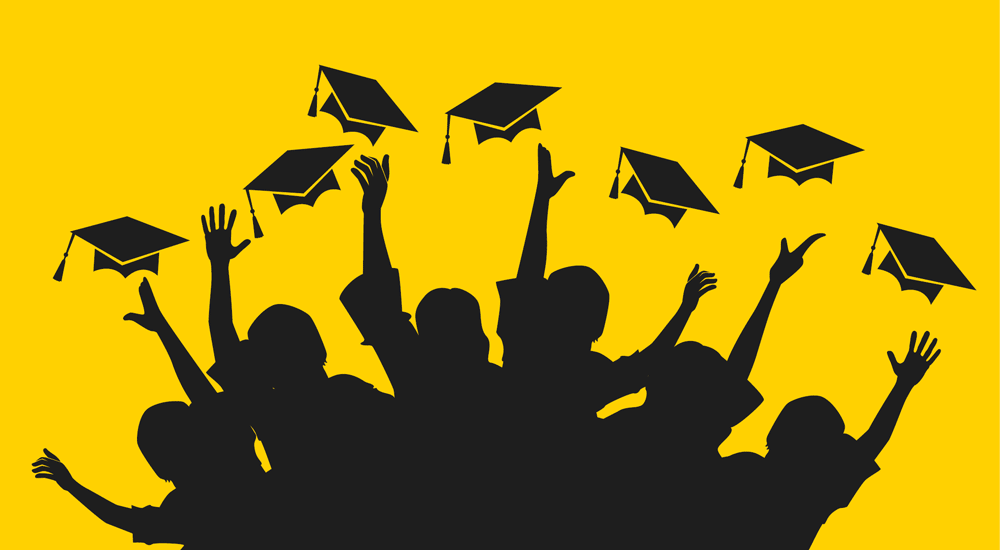 If you would like your 8th grade student featured on our school website and our school Facebook page, please complete and return the following form.*Please send completed profile and a photo of your student to Stephanie Conlon at conlon@lsabear.com. Thank you!Name of Student: Parish/Church of Student: School or CYO Activities while at La Salle: Other Outside Activities, awards or special comments: Where will you be attending high school? Favorite Quote: Favorite memory from years at La Salle Academy: Thank you for your response! We are missing all of our students, but we are especially missing making special memories with our 8th graders!